Iterations GREEN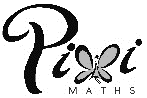 1a)	Show that  can be written in the form .b)	Use the iteration formula  to find  to 2 decimal places. Start with 2a)	Show that  can be written in the form .b)	Use the iteration formula  to find  to 2 decimal places. Start with 3a)	Show that  can be written in the form .b)	Use the iteration formula  to find  to 2 decimal places. Start with 4a)	Show that  can be written in the form .b)	Use the iteration formula  to find  to 2 decimal places. Start with 5a)	Show that  can be written in the form .b)	Use the iteration formula  to find  to 2 decimal places. Start with 6a)	Show that  can be written in the form .b)	Use the iteration formula  to find  to 2 decimal places. Start with 7a)	Show that  can be written in the form .b)	Use the iteration formula  to find  to 2 decimal places. Start with 8a)	Show that  can be written in the form .b)	Use the iteration formula  to find  to 2 decimal places. Start with Iterations AMBER1a)	Show that  can be written in the form .b)	Use the iteration formula  to find  to 2 decimal places. Start with 2a)	Show that  can be written in the form .b)	Use the iteration formula  to find  to 2 decimal places. Start with 3a)	Show that  can be written in the form .b)	Use the iteration formula  to find  to 2 decimal places. Start with 4a)	Show that  can be written in the form .b)	Use the iteration formula  to find  to 2 decimal places. Start with 5a)	Show that  can be written in the form .b)	Use the iteration formula  to find  to 2 decimal places. Start with 6a)	Show that  can be written in the form .b)	Use the iteration formula  to find  to 2 decimal places. Start with 7a)	Show that  can be written in the form .b)	Use the iteration formula  to find  to 2 decimal places. Start with 8a)	Show that  can be written in the form .b)	Use the iteration formula  to find  to 2 decimal places. Start with Iterations RED1a)	Show that  can be written in the form .b)	Use the iteration formula  to find  to 2 decimal places. Start with 2a)	Show that  can be written in the form .b)	Use the iteration formula  to find  to 2 decimal places. Start with 3a)	Show that  can be written in the form .b)	Use the iteration formula  to find  to 2 decimal places. Start with 4a)	Show that  can be written in the form .b)	Use the iteration formula  to find  to 2 decimal places. Start with 5a)	Show that  can be written in the form .b)	Use the iteration formula  to find  to 2 decimal places. Start with 6a)	Show that  can be written in the form .b)	Use the iteration formula  to find  to 2 decimal places. Start with 7a)	Show that  can be written in the form .b)	Use the iteration formula  to find  to 2 decimal places. Start with 8a)	Show that  can be written in the form .b)	Use the iteration formula  to find  to 2 decimal places. Start with 